Муниципальное бюджетное дошкольное образовательное учреждение детский сад №1 р.п. ТамалаКоллективная аппликация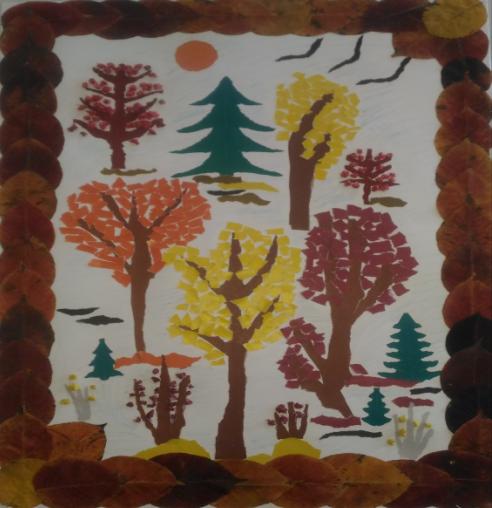                                                                                  Воспитатель: Михайлова Е.Ф.2019гЦель: 
Создавать осеннюю композицию с помощью бумаги (обрывания, развивать творческое воображение в создании композиции. 
Задачи:
1. Расширять знания детей о приметах осени. 
2. Развивать творческое воображение, чувство цветоощущения и цветного восприятия. 
3. Упражнять в использовании разных приёмов обрывания. 
4. Учить подбирать нужную бумагу для создания композиции. 
Материалы:
Поднос, ножницы, клей, цветная бумага, и лист ватмана. 
Ход занятия: 
Воспитатель: 
Подходит с детьми к окну и читает стихотворение А. Фета
Ласточки пропали
А вчера зарёй
Всё грачи летали
Да, как сеть, мелькали
Вон над той горой
С вечера не спится
На дворе темно. 
Лист сухой валится, 
Ночью ветер злится, 
Да стучит в окно. 
Беседа с детьми:
- Ребята, скажите, какое сейчас время года? (Осень) .
- По каким признакам вы определили, что сейчас осень? Как можно показать осень в аппликации? Какие цвета бумаги нужны для изображения осени? (Осень – это когда листья на деревьях желтеют и краснеют, они падают и покрывают дорожки в парке, тропинки в лесу… Осенью много фруктов и овощей. Осенью больше всего желтого, красного, коричневого цветов) .
- Для аппликации нам нужна разноцветная бумага, чтобы показать, как красиво осенью… Осенью в солнечный день ярко . 
И  сегодня, мы с вами отправимся в осенний лес. 
- Я хочу вам предложить сделать аппликацию из цветной бумаги приёмом обрывания. Показываю детям цветную бумагу разных оттенков. 
- Вы сказали, что осенью все деревья одеваются желтые, красные наряды, поэтому подумайте, какую бумагу вы выберете. (Дети выбирают разноцветную бумагу.) У нас солнечный день и ясное небо. 
- Давайте подумаем, как будет выглядеть наш лес. Как мы можем в аппликации показать его красоту? Я предлагаю сделать лес обрывной аппликацией из разноцветной бумаги. 
Физкультминутка "Деревья в лесу". 
Руки подняли и помахали, 
Это деревья в лесу. Машут руками. 
Локти согнули, кисти встряхнули – Ветер сбивает росу. Руки согнуты в локтях, встряхивают кистями рук. 
Плавно руками помашем, Это к нам птицы летят. Взмахивают руками. 
Как они сядут – покажем, 
Руки сложили назад. Приседают, руки назад. 
-Пора приступать к работе. На готовых изображениях на ватмане дети с помощью бумаги (обрывки) создают цветную композицию, наклеивая кусочки цветной бумаги. 
Итог занятия. 
Рассмотреть с детьми готовую картину. Похвалить за аккуратную работу, за творческий подход.